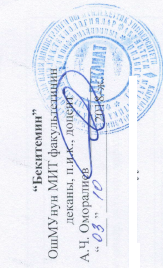 Ош МУнун МИТ факультетинин методикалык кеңешинин  2018-2019-окуу жылы үчүн аткарылуучу иштерининпланыМетодикалык кеңештин төрайымы:				Д.И. Зулпукарова №Каралуучу маселелерӨткөрүү мөөнөтүКүтүлүүчү натыйжаларЭскертүү1. Факультеттин методикалык кеңешинин иш планы, кеңешмелеринин планын талкуулоо, бекитүү; курамын бекитүү;2. Силлабус, жумушчу программа жана предметтер боюнча ОМКлардын түзүлүшү жана сапаты;3. Диагностикалык баалоону уюштуруу жана жыйынтыгы ;4. Көз карандысыз аккредитацияга карата иштердин планын иштеп чыгуу;5. Ар түрдүү маселелер 09.2018- Силлабус, жумушчу программа жана предметтер боюнча ОМКлардын сапаты жакшырат;- диагностикалык баалоо жүргүзүлүп, ага тиешелүү иш пландар иштелип чыгат1.Жаңыдан ишке кирген окутуучулардын сабактарына катышып, аларга ар тараптан жардам берүү жана устат бекитүү;2. Мамлекеттик стандартка ылайык НББПлардын сапатына баа берүү, баалоо каражаттар фондунун түзүлүшүнө баа берүү;3. Ачык сабактарга катышуу;4. Ар түрдүү маселелер10-2018Устат – шакирт бекитилет, сабактарга анализ берилип, жаш окутуучуларга методикалык жактан жардам көрсөтүлөт.1.Студенттердин өз алдынча иштөөлөрүн уюштурууда жаңы технологияларды кийирүү боюнча атайын иш чараларды уюштуруу;2. Программанын дисциплиналар боюнча окутуунун натыйжаларын аныктоо;3. Ачык сабактарга катышуу;4. Ар түрдүү маселелерXI-2018Өз алдынча иштерди кабыл алуу формалары аныкталат жана деңгээлдик тапшырмалар иштелип чыгат.1. Адистиктерди кесиптик даярдоону камсыздаган окуу пландарын, жумушчу программаларды, ОМКларды рецензиялоону уюштуруу;2. Ачык сабактарга катышуу;3. Ар түрдүү маселелерXII-2018ОМКга ички жана сырткы рецензия алынат. ОМКнын сапаты бааланат. 1. Окуу жылынын 1-семестринде өткөрүлгөн окуу-методикалык иштерди талдоо, аларга баа берүү;2. Окутуучулардын талаптарына ылайык окуу-усулдук семинарларды уюштуруу3. Ачык сабактарга катышуу;4. Ар түрдүү маселелерII -20181-семестринде өткөрүлгөн окуу-методикалык иштер анализденип, аларга баа берилет жана жарым жылдык аткарган иштер боюнча отчет берилет. 1. Башка жождордогу, факультеттердеги алгылыктуу окуу-усулдук иштерди факультетке жайылтуу;2. Адистиктердин окуу пландарындагы дициплиналар  боюнча түзүлүүчү тесттик материалдарынын сапатын өркүндөтүү боюнча иштерге катышуу;3. Ачык сабактарга катышуу;4. Ар түрдүү маселелерIII-2019КУУ, ОГПИ, ОшТУнун окутуучулары менен биргеликте ИД окуу процессинде колдонуу боюнча тажрыйба алмашуу жүрөт. Сабактардын сапатына анализ жүргүзүлөт.1. Заманбап программалык каражаттарды окуу процессине колдонуу боюнча окуу усулдук семинар өткөрүү;2. Ачык сабактарга катышуу;3. Ар түрдүү маселелерIV-2019Түрдүү багыттагы усулдук –практикалык-семинарлар уюштурулуп, окутуучулар арасында талкууланат.1. Окутуунун жаңы технологиялары колдонулган сабактардын (модель) демонстрациясы, талкуу жана анализ;2. Студенттердин анкетирлөөсүнүн негизинде окутуучулардын рейтингин аныктоо;3. Ачык сабактарга катышуу;4. Ар түрдүү маселелерV-2019Окутуунун жаңы технологиялары колдонулган сабактар демонстрацияланып, талкууланып, анализ, сунуш-пикирлер берилет. 